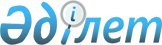 Ақмола облысының әкімшілік-аумақтық құрылысындағы өзгерістер туралыҚазақстан Республикасы Президентінің 2021 жылғы 26 шiлдедегi № 629 Жарлығы.
      "Қазақстан Республикасының әкімшілік-аумақтық құрылысы туралы" 1993 жылғы 8 желтоқсандағы Қазақстан Республикасы Заңының 9-бабына сәйкес ҚАУЛЫ ЕТЕМІН: 
      1. Ақмола облысының Целиноград ауданы одан Қосшы ауылын бөлу жолымен қайта ұйымдастырылсын.
      2. Ақмола облысы Целиноград ауданының Қосшы ауылы облыстық маңызы бар қала санатына жатқызылсын.
      3. Қазақстан Республикасының Үкіметі осы Жарлықтың 1 және 2-тармақтарын іске асыру жөнінде қажетті шаралар қабылдасын.
      4. Осы Жарлық алғашқы ресми жарияланған күнінен бастап қолданысқа енгізіледі.
					© 2012. Қазақстан Республикасы Әділет министрлігінің «Қазақстан Республикасының Заңнама және құқықтық ақпарат институты» ШЖҚ РМК
				Қазақстан Республикасының
Президенті мен Үкiметі
актiлерiнiң жинағында
жариялануға тиiс
      Қазақстан РеспубликасыныңПрезиденті 

Қ. Тоқаев
